教育部办公厅关于公布卓越教师培养计划改革项目的通知教师厅[2014]5号各省、自治区、直辖市教育厅（教委），新疆生产建设兵团教育局，部属有关高等学校：　　根据《教育部关于实施卓越教师培养计划的意见》（教师〔2014〕5号）和有关申报遴选要求，经高等学校申报、省级教育行政部门推荐、专家会议遴选，并经网上公示，确定华东师范大学“德业双修的卓越中学教师开放式养成计划”等80个卓越教师培养计划改革项目（具体名单见附件）。现将有关事宜通知如下：　　一、有关高等学校要高度重视卓越教师培养计划改革项目实施工作，按照相关政策要求和项目方案，精心筹划，周密安排，在招生选拔、高校与地方政府和中小学（幼儿园、中等职业学校、特殊教育学校）“三位一体”协同培养机制、人才培养模式、教师队伍建设等方面进行综合改革，在经费投入、政策支持等方面提供有力保障，确保改革项目顺利实施。　　二、各省级教育行政部门要以实施卓越教师培养计划改革为契机，整体推动教师教育改革，充分发挥示范引领作用，全面提高教师培养质量。要加强对改革项目承担高校的指导，加大政策、资金支持力度，并对参与改革项目的中小学在办学投入、教师队伍建设等方面给予倾斜。　　三、教育部委托全国教师教育课程资源专家委员会秘书处负责卓越教师培养计划改革项目的具体组织实施工作。卓越教师培养计划专家委员会负责改革项目的指导、咨询服务等。实行改革项目承担高校动态调整机制，对卓越教师培养计划实施效果进行定期检查，对实施成效显著的，予以相关倾斜支持；对检查不合格的，将取消卓越教师培养计划改革项目承担资格。　　附件：卓越教师培养计划改革项目名单.doc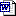 教育部办公厅2014年12月5日附件：卓越小学教师培养计划改革项目名单序号高校名称项目名称1东北师范大学全科型卓越小学教师培养模式的建构与实践2首都师范大学小学卓越教师培养路径的研究与探索3天津师范大学“U-G-S”模式下小学教育专业多能型、研究型教师培养探索4上海师范大学面向教育国际化的卓越小学教师培养5湖南第一师范学院公费定向农村卓越小学教师培养 6杭州师范大学师德•师能•师艺并重的小学卓越全科教师培养模式创新与实践7大连大学“1+X”卓越小学教师培养模式改革研究8重庆师范大学基于UGIS联盟的卓越小学全科教师培养模式改革与实践9南通大学定向培养初中起点多科型小学本科卓越教师模式探索10临沂大学“校地联盟”协同培养农村小学卓越教师新模式的探索11哈尔滨学院协作共同体模式的探究与实践——基于卓越小学教师培养改革的诉求12吉林师范大学“全科发展，学有专长”的卓越小学教师培养模式创新设计13华南师范大学卓越小学教师“学训研”共同体协同培养模式的构建与实践14内蒙古科技大学构建民族地区“三位一体”小学卓越教师培养机制的实践与探索15贵州师范大学卓越小学全科教师培养改革项目16楚雄师范学院西南边疆民族地区卓越小学教师培养模式改革与实践17陇南师范高等专科学校基于“实践取向”的卓越小学教师培养研究18青海师范大学西部农牧区卓越小学全科教师培养项目19海南师范大学综合型卓越小学教师培养理论与实践研究20合肥师范学院卓越小学全科教师培养计划